Департамент образования комитета по социальной политике и культуре администрации  г. ИркутскаМуниципальное бюджетное дошкольное образовательное учреждение города Иркутска детский сад № 183(МБДОУ г. Иркутска детский сад № 183)Протокол №1 заседания комиссии по распределению стимулирующих выплат за октябрь, ноябрь, декабрь 2018 года.От «18» января 2019 годаПрисутствовали: 6 человек Повестка дня:1. Рассмотрение карт показателей эффективности деятельности педагогических работников, обслуживающего и учебно-вспомогательного персонала за 4 квартал 2018 года;2. Об утверждении стоимости 1 балла за четвертый квартал 2018 года;3. Об утверждении сводного оценочного листа выполнения утвержденных критериев и показателей результативности и эффективности деятельности работников по определению стимулирующих выплат по результатам 4 квартала 2018 года.Выступили:1. Алиева Д.В., председатель комиссии по распределению стимулирующих выплат и премированию работников, вынесла на рассмотрение комиссии карты показателей эффективности сотрудников МБДОУ г. Иркутска детского сада №183. Дина Владимировна предоставила анализ представленных портфолио педагогических работников, в которых отражены достижения за первый квартал 2018 года.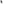 2. Кондря О.С., заведующий, - об установлении суммы стимулирующих выплат в размере 85000 рублей 00 копеек (восемьдесят пять тысяч рублей ноль копеек) и стоимости одного балла для педагогического персонала и учебно-вспомогательного и обслуживающего персонала.Результаты голосования: За – единогласноРешили:1. Утвердить сводный оценочный лист показателей результативности и эффективности деятельности работников по определению стимулирующих выплат за 4 квартал 2018 года (приложение 1).2. Произвести стимулирующие выплаты работникам, согласно набранным баллам по индивидуальным картам из расчета стоимости одного балла в пределах фонда стимулирующих выплат 56000 рублей 00 копеек (пятьдесят шесть тысяч рублей ноль копеек).Фонд выплат стимулирующего характера распределить следующим образом:55000 рублей 00 копеек (пятьдесят пять тысяч рублей ноль копеек) — 65% от общей суммы для педагогических работников;30000 рублей 00 копеек (тридцать тысяч рублей ноль копеек) – 35% от общей суммы для учебно-вспомогательного и обслуживающего персонала.3. Утвердить стоимость 1 балла — 1183 рубля 94 копейки (сто восемьдесят три рубля девяносто четыре копейки) для педагогического персонала; для учебно-вспомогательного и обсуживающего персонала стоимость 1 балла 107 рублей 14 копеек (сто семь рублей четырнадцать копеек).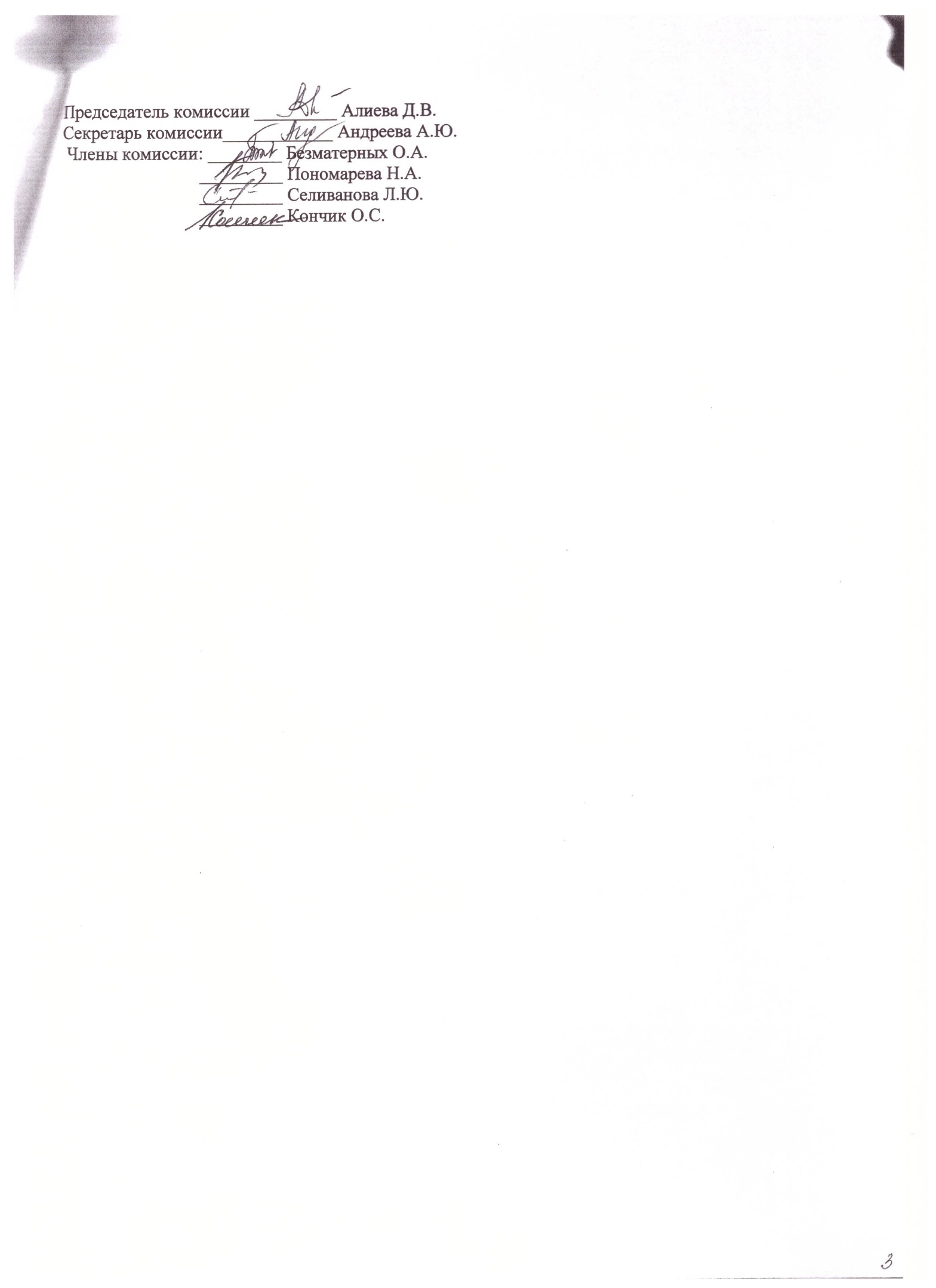 664082, г. Иркутск, мкр. Университетский, 108.,e-mail: mdou183@list.ru,                                                    тел.: 48-29-41